Tuesday May 16, 2023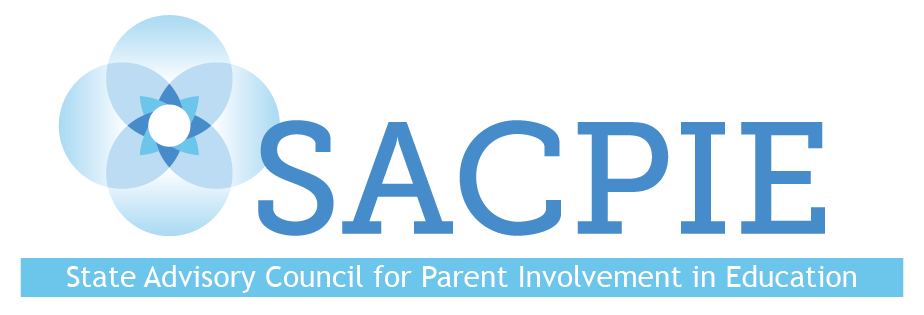 AGENDA9:00		Welcome and Introductions9:30		Business and Public Comment9:45		State Board of Education and SACPIE Updates—Board Member Solis10:00	SACPIE Member Resource Sharing	     10:30	Break10:45	SACPIE Mission and Vision Activity—Emily Shore, RMC Health 12:00 	Lunch		12:45	CDE Update—Dr. Darcy Hutchins and Dr. Jes Stroope1:00		SACPIE Legislation Recommendations1:45 		Wrap Up2:00		Adjourn